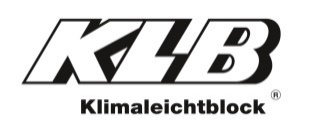 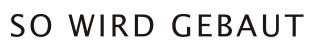 PresseinformationKLB Klimaleichtblock GmbH, Lohmannstraße 31, 56626 AndernachAbdruck honorarfrei. Belegexemplar und Rückfragen bitte an:dako pr, Manforter Straße 133, 51373 Leverkusen, Tel.: 02 14 - 20 69 1011/21-09KLB Klimaleichtblock GmbHKLB-Fachforum erneut digitalAnerkannte und sichere Fortbildung: Aufgrund des aktuellen Pandemiegeschehens findet das renommierte KLB-Fachforum auch 2022 wieder als Web-Seminar statt. Unter dem Motto „Wirtschaftlicher Wohnungsbau – Effizienz auf ganzer Linie“ erläutern namhafte Experten am 22. Februar sowie 10. März, wie Bauwerkskosten, gesetzliche Auflagen und energetische Ziele effektiv in der Balance zu halten sind. Dabei zieht Dipl.-Ing. Stefan Horschler (Hannover) unter anderem Zwischenbilanz zum Gebäudeenergiegesetz (GEG) und zeigt praxisnahe Lösungen auf, die den jüngsten Klimazielen entsprechen. Im Anschluss erläutert Dipl.-Ing. Dietmar Walberg (Kiel), welche Maßnahmen am Wohnungsbau unnötig kostenintensiv sind und vermieden werden können. Zu guter Letzt beschäftigt sich Univ.-Prof. Dr.-Ing. Carl-Alexander Graubner (München) mit den Eurocode 6-Auflagen und klärt, wie sich die Bemessung von Leichtbeton-Mauerwerk wirtschaftlich und unkompliziert durchführen lässt. Für die Teilnahme am anerkannten KLB-Fachforum erhalten Planer Fortbildungspunkte der zuständigen Architekten- und Ingenieurkammern. Eine kostenpflichtige Anmeldung (35 Euro) ist noch bis 15. Februar unter www.klb.de (Rubrik: KLB-Fachforum) möglich – oder per E-Mail (info@fachtagung-bau.de) sowie Fax (0214-2069150).ca. 1.300 ZeichenHinweis: Dieser Text ist auch online abrufbar unter www.klb-klimaleichtblock.de (Rubrik: News) oder unter www.dako-pr.de.Bildunterschriften[21-09 Flyer]Das renommierte KLB-Fachforum findet im Frühjahr 2022 erneut als Web-Seminar statt. Unter dem Motto „Wirtschaftlicher Wohnungsbau – Effizienz auf ganzer Linie“ wird diskutiert, wie Bauwerkskosten, gesetzliche Auflagen und energetische Ziele effektiv in der Balance zu halten sind.Foto: KLB Klimaleichtblock[21-09 Web-Seminar]Von Architekten und Fachplanern geschätzt: Das KLB-Fachforum hat sich in digitaler Form bereits 2021 als praktikable Alternative zu Präsenzveranstaltungen bewährt.Foto: KLB KlimaleichtblockRückfragen beantwortet gernWirtschaftlicher Wohnungsbau – Effizienz auf ganzer LinieDigitales KLB-Fachforum in der Übersicht: 		Dienstag, 22. Februar 2022 von 08:30 bis 12:15 UhrDonnerstag, 10. März 2022 von 12:30 bis 16:15 UhrReferenten:Dipl.-Ing. Stefan Horschler (Büro für Bauphysik, Hannover) zum Thema „Gebäudeenergiegesetz und Neuerungen aus der Bundesförderung für Effiziente Gebäude/ Schwerpunktthema: Lüftungskonzepte“Dipl.-Ing. Dietmar Walberg (ARGE-SH Arbeitsgemeinschaft für zeitgemäßes Bauen GmbH, Kiel) zum Thema „Faktencheck: Kostentreiber im Wohnungsbau“Univ.-Prof. Dr.-Ing. Carl-Alexander Graubner (Ingenieurgesellschaft BUNG Planen und Beraten, München) zum Thema „Wirtschaftliche Bemessung von Mauerwerkskonstruktionen aus Leichtbeton/ Neues vom Eurocode 6“